Школа розвитку, захоплень, життєстверджень (стаття опублікована на сайті Департаменту освіти і науки України в Донецькій області 05.12.2015р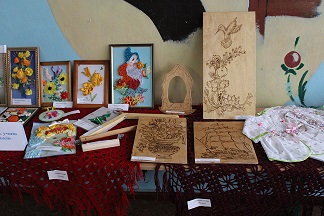 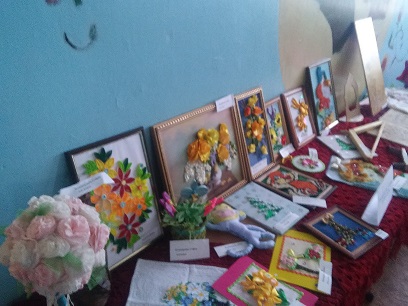 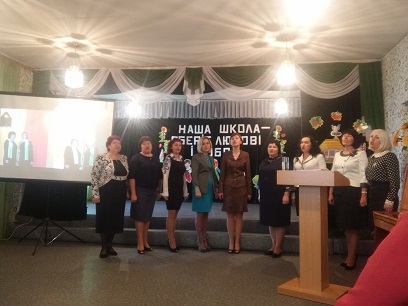 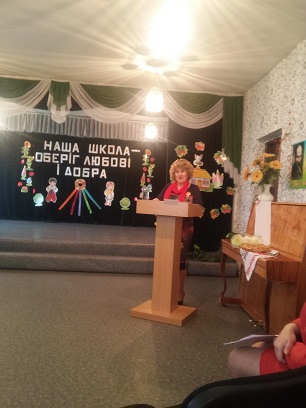 20 грудня 2015 року в актовій залі Новогродівської загальноосвітньої школи І-ІІІ ступенів №10 ім. Тараса Шевченка  відбулася  відкрита публічна презентація роботи школи за 2012-2015 роки (в рамках чергової  атестації навчального закладу). На заході були присутні члени атестаційної комісії, педагогічний колектив, представники від шефів школи (шахта 1/3 «Новогродівська»), члени учнівського самоврядування, батьки, громадськість. Перед презентацією  гості ознайомилися з виставкою методичних наробок, проектів, банерів, учнівської творчості. Присутні отримали буклети про школу з найвагомішими досягненнями за звітні роки. Розпочалася презентація виступом ансамблю вчителів школи «Рушничок» з піснею «Знання - це вогонь». В ході відеопрезентації директор школи Самоздра Л.Ф. ознайомила присутніх з моделлю школи «Школа захоплень, розвитку, життєстверджень». Особливо з великою цікавістю та захопленням слухали про впровадження проекту «Учнівське самоврядування – школа демократії», в рамках якого були успішно реалізовані мікропроекти:- шкільне радіо «Хвиля драйву»;- шкільна газета «Завжди в десятку!»;- шкільне телепачення «TV – драйв».Завершилася презентація гімном школи у виконанні вчителів та учнів.